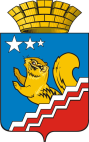 СВЕРДЛОВСКАЯ ОБЛАСТЬВОЛЧАНСКАЯ ГОРОДСКАЯ ДУМАПЯТЫЙ СОЗЫВСедьмое заседание   РЕШЕНИЕ № 53г. Волчанск										    25.08.2016 г.О внесении изменений в Правила благоустройства, санитарного содержания, обращения с отходами потребления, использования природных  и водных ресурсов на территории Волчанского городского округа, утвержденные Решением Волчанской городской Думы от 29.01.2015 года № 4На основании протеста Свердловской транспортной прокуратуры от 27.06.2016 года № 02-22-2016, ВОЛЧАНСКАЯ ГОРОДСКАЯ ДУМА РЕШИЛА:1. подпункт 1 пункта 18.4 Правил благоустройства, санитарного содержания, обращения с отходами потребления, использования природных  и водных ресурсов на территории Волчанского городского округа, утвержденные Решением Волчанской городской Думы от 29.01.2015 года № 4, а именно – управлять моторным плавательным средством без удостоверения на право управления таким плавательным средством; не зарегистрированным в органах государственной инспекции по маломерным судам в установленном законом порядке; не имеющим регистрационного номера на борту, отменить.2. Настоящее Решение опубликовать в информационном бюллетене «Муниципальный вестник» и обнародовать на официальном сайте Волчанского городского округа в сети Интернет по адресу: www.duma-volchansk.ru/standart-activity/resheniya-dumy.3. Контроль за выполнением данного Решения возложить на комиссию по промышленной политике, вопросам жилищно-коммунального и сельского хозяйства (Шмакова А. В.).Глава Волчанского городского округаА.В. ВервейнПредседатель Волчанской городской Думы А.Ю. Пермяков